様式１     整理番号；ま建－２　　　　　号 　　　　　　　　　　　　　　　　　　　　　　　　　　　　　　①　　　　　年　　月　　日　届出藤和フレッシュタウン希望ヶ丘１街区　建築等計画書藤和フレッシュタウン希望ヶ丘1街区 まちづくり運営委員会 会長　　　　　　　  　　　　殿　　　　（建　築　主）　　住　所　　　　　　　　　　　　　　　　　　　　　　　　　　　　　　　　　　　　　　　　　　　　　　　　氏　名　　　　　　　　　　　　　　　　　　　　　　　　㊞　　　　　　　　　　　　　電話番号　℡.　　　　　　　　　　　　　　　　　　　　　　　　　(ﾒｰﾙｱﾄﾞﾚｽ)　　　　　　　　　　　　　　　　　　　　　　　　　　　　　    　　（代　理　人）　　住　所　　　　　　　　　　　　　　　　　　　　　　　　　　　　　　　　　　　　　　　　　　　　　　　氏　名　　　　　　　　　　　　　　　　　　　　　　　　㊞　　　　　　　　　　　　　電話番号　℡.　　　　　　　　　　　　　　　　　　　　　　　　　(ﾒｰﾙｱﾄﾞﾚｽ)　　　　　　　　　　　　　　　　　　　　　　　　　　　　　まちづくり指針第15条およびまちづくり会則第７条に基づき、建築等計画について次のとおり提出します。　（太枠内を記入してください。また、いずれか該当するものを○で囲んでください。）様式2　   整理番号；ま建－２　　　　　号　　　　　　　　　　　　　　　　　　　　　　　　　　　　　　　②　　　　　　年　　月　　日近隣説明実施報告書藤和フレッシュタウン希望ヶ丘1街区 まちづくり運営委員会 会長　　　　　　　  　　　　　　殿（届出者）　　　　　住　　所　　　　　　　　　　　　　　　　　　　　　　　　　　　　　　　　　　　　　　　　　　氏　　名                   　　   　　   　　　 　　 当該建築等計画について、次のとおり近隣説明を実施しました。裏面にも図示します。※まちづくり指針第16条に基づき実施してください。近隣説明は下記の事項を記した書面をもって行い、近隣からの要請があった場合は口頭および　          補足資料によって行ってください。（基本的にはポスティングで足りることとし、近隣から要請があるなど必要な場合は、口頭説明を行ってください。）	（記載事項）・ 建築等行為の場所と内容　　　・騒音等の発生が予期される場合は、その概要と対策     ・ 工事期間および作業時間　　　・建築等行為の責任者、連絡先　　　・ その他様式２ 　★ 下記の区域図に、該当する区画番号に建築場所には●（赤色、塗りつぶし）、説明した近隣の区画番号には○（赤色、囲み）の印で図示してください。　　　隣接する町内会等のお宅は、報告を省略することができます。【区域図】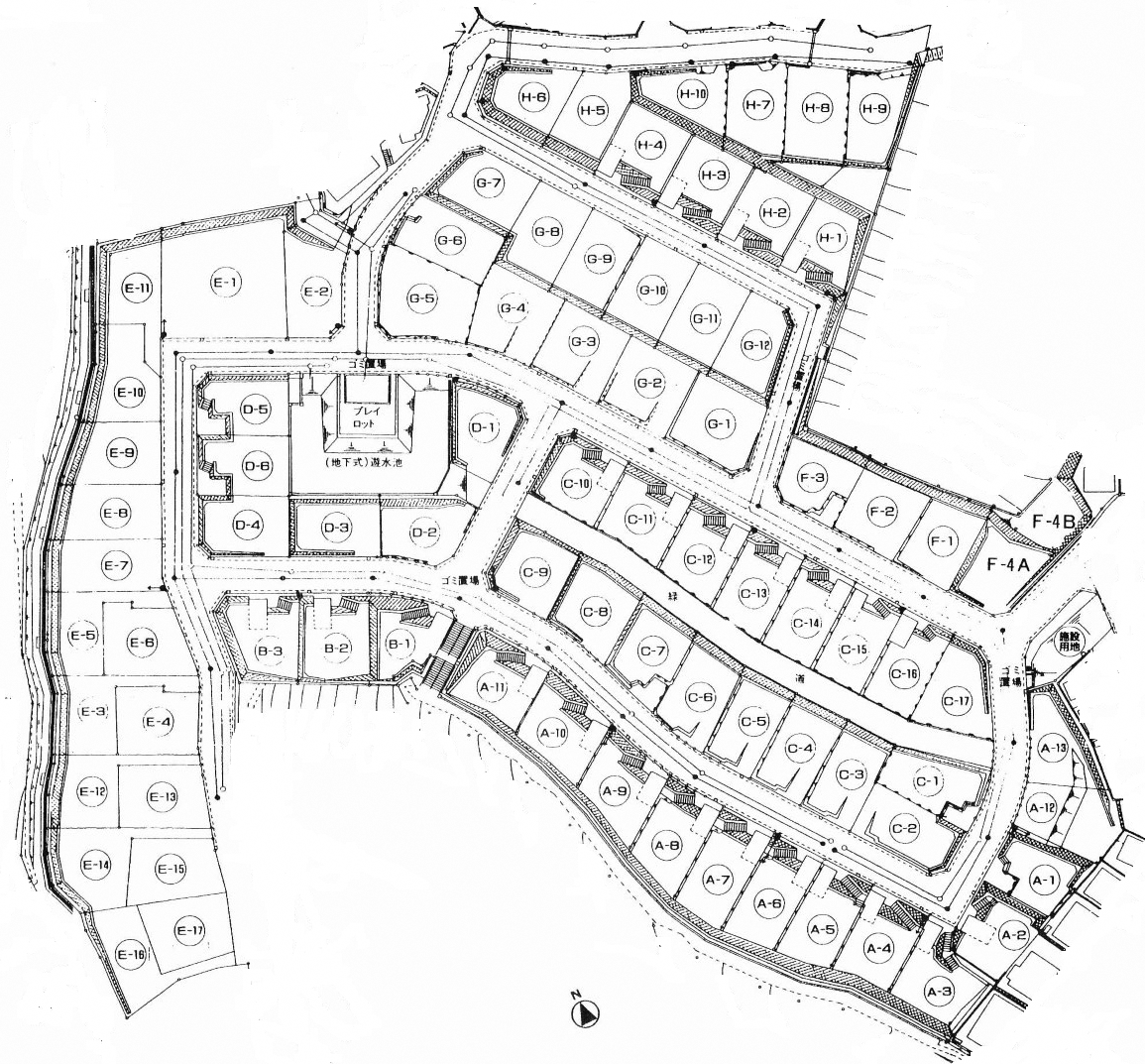 様式７    整理番号；ま連－２　　　　号 　　　　　　　　　　　　　　　　　　　　　　　　　　　　　　　⑦　　　　　年　　月　　日　届出工事連絡書藤和フレッシュタウン希望ヶ丘1街区 まちづくり運営委員会 会長　            　　　　　　　殿　　　　  （提 出 者）　　住　所　　　　　　　　　　　　　　　　　　　　　　　　　　　　　　　　　　　　　　　　　　　　　　　氏　名　　　　   　　　   　　　　　          　　　㊞　　　　　　　　　　　　　電話番号　℡.　　        　　　　　※まちづくり指針第16条に基づき実施してください。近隣から要請があるなど必要な場合は、説明を行って  ください。記　　入　　欄記　　入　　欄記　　入　　欄記　　入　　欄記　　入　　欄記　　入　　欄記　　入　　欄記　　入　　欄チェック建築場所旭区 今宿町　　　　　　　　　　　　　　　　　　　　街区-番号　　　　　─旭区 今宿町　　　　　　　　　　　　　　　　　　　　街区-番号　　　　　─旭区 今宿町　　　　　　　　　　　　　　　　　　　　街区-番号　　　　　─旭区 今宿町　　　　　　　　　　　　　　　　　　　　街区-番号　　　　　─旭区 今宿町　　　　　　　　　　　　　　　　　　　　街区-番号　　　　　─旭区 今宿町　　　　　　　　　　　　　　　　　　　　街区-番号　　　　　─旭区 今宿町　　　　　　　　　　　　　　　　　　　　街区-番号　　　　　─面　積敷地面積(a)：　　　　㎡　　建築面積(b)：　　　 　㎡　　延べ床面積(c)：　　　　㎡敷地面積(a)：　　　　㎡　　建築面積(b)：　　　 　㎡　　延べ床面積(c)：　　　　㎡敷地面積(a)：　　　　㎡　　建築面積(b)：　　　 　㎡　　延べ床面積(c)：　　　　㎡敷地面積(a)：　　　　㎡　　建築面積(b)：　　　 　㎡　　延べ床面積(c)：　　　　㎡敷地面積(a)：　　　　㎡　　建築面積(b)：　　　 　㎡　　延べ床面積(c)：　　　　㎡敷地面積(a)：　　　　㎡　　建築面積(b)：　　　 　㎡　　延べ床面積(c)：　　　　㎡敷地面積(a)：　　　　㎡　　建築面積(b)：　　　 　㎡　　延べ床面積(c)：　　　　㎡面　積　　　　　　　　　　　　　建ぺい率(b/a)：  　　％　　　容 積 率(c/a)：　　　　％　　　　　　　　　　　　　建ぺい率(b/a)：  　　％　　　容 積 率(c/a)：　　　　％　　　　　　　　　　　　　建ぺい率(b/a)：  　　％　　　容 積 率(c/a)：　　　　％　　　　　　　　　　　　　建ぺい率(b/a)：  　　％　　　容 積 率(c/a)：　　　　％　　　　　　　　　　　　　建ぺい率(b/a)：  　　％　　　容 積 率(c/a)：　　　　％　　　　　　　　　　　　　建ぺい率(b/a)：  　　％　　　容 積 率(c/a)：　　　　％　　　　　　　　　　　　　建ぺい率(b/a)：  　　％　　　容 積 率(c/a)：　　　　％種　類新築、増築、改築、取り壊し、その他（　　　　　　　　    　　）新築、増築、改築、取り壊し、その他（　　　　　　　　    　　）新築、増築、改築、取り壊し、その他（　　　　　　　　    　　）新築、増築、改築、取り壊し、その他（　　　　　　　　    　　）新築、増築、改築、取り壊し、その他（　　　　　　　　    　　）新築、増築、改築、取り壊し、その他（　　　　　　　　    　　）新築、増築、改築、取り壊し、その他（　　　　　　　　    　　）提示図面建築概要： 立面図、配置図（壁面後退距離、駐車場、物置等）、その他（　　　　　　　　）建築概要： 立面図、配置図（壁面後退距離、駐車場、物置等）、その他（　　　　　　　　）建築概要： 立面図、配置図（壁面後退距離、駐車場、物置等）、その他（　　　　　　　　）建築概要： 立面図、配置図（壁面後退距離、駐車場、物置等）、その他（　　　　　　　　）建築概要： 立面図、配置図（壁面後退距離、駐車場、物置等）、その他（　　　　　　　　）建築概要： 立面図、配置図（壁面後退距離、駐車場、物置等）、その他（　　　　　　　　）建築概要： 立面図、配置図（壁面後退距離、駐車場、物置等）、その他（　　　　　　　　）用　途専用住宅　　その他（　　　　　　　　　　　　　　　　　）専用住宅　　その他（　　　　　　　　　　　　　　　　　）専用住宅　　その他（　　　　　　　　　　　　　　　　　）専用住宅　　その他（　　　　　　　　　　　　　　　　　）専用住宅　　その他（　　　　　　　　　　　　　　　　　）専用住宅　　その他（　　　　　　　　　　　　　　　　　）専用住宅　　その他（　　　　　　　　　　　　　　　　　）階数,高さ階数地上：　　 　階　  地下：         階　地上：　　 　階　  地下：         階　地上：　　 　階　  地下：         階　建築物高さ建築物高さ　　　　　　　ｍ外階段有　・　無有　・　無設置の場合：その図面（平面・断面）添付。　　　　　　　 構造　　設置の場合：その図面（平面・断面）添付。　　　　　　　 構造　　設置の場合：その図面（平面・断面）添付。　　　　　　　 構造　　設置の場合：その図面（平面・断面）添付。　　　　　　　 構造　　設置の場合：その図面（平面・断面）添付。　　　　　　　 構造　　外壁後退後退距離 ：  道路境界から　　　ｍ　　　隣家境界から　　　　ｍ後退距離 ：  道路境界から　　　ｍ　　　隣家境界から　　　　ｍ後退距離 ：  道路境界から　　　ｍ　　　隣家境界から　　　　ｍ後退距離 ：  道路境界から　　　ｍ　　　隣家境界から　　　　ｍ後退距離 ：  道路境界から　　　ｍ　　　隣家境界から　　　　ｍ後退距離 ：  道路境界から　　　ｍ　　　隣家境界から　　　　ｍ後退距離 ：  道路境界から　　　ｍ　　　隣家境界から　　　　ｍ色　彩外壁：　　　　　　　       　屋根：                ：（立面図は色付き(ｶﾗｰ)が望ましい）外壁：　　　　　　　       　屋根：                ：（立面図は色付き(ｶﾗｰ)が望ましい）外壁：　　　　　　　       　屋根：                ：（立面図は色付き(ｶﾗｰ)が望ましい）外壁：　　　　　　　       　屋根：                ：（立面図は色付き(ｶﾗｰ)が望ましい）外壁：　　　　　　　       　屋根：                ：（立面図は色付き(ｶﾗｰ)が望ましい）外壁：　　　　　　　       　屋根：                ：（立面図は色付き(ｶﾗｰ)が望ましい）外壁：　　　　　　　       　屋根：                ：（立面図は色付き(ｶﾗｰ)が望ましい）施工者住所  　　　　　　　　　　　　　　　　　　　　　　　　　　　　　　　　　　　　　　　　　　氏名　　　　　　　　　　　　　　　　　　　　 　　　℡.　　　　　　　　　　　　　　　　　　住所  　　　　　　　　　　　　　　　　　　　　　　　　　　　　　　　　　　　　　　　　　　氏名　　　　　　　　　　　　　　　　　　　　 　　　℡.　　　　　　　　　　　　　　　　　　住所  　　　　　　　　　　　　　　　　　　　　　　　　　　　　　　　　　　　　　　　　　　氏名　　　　　　　　　　　　　　　　　　　　 　　　℡.　　　　　　　　　　　　　　　　　　住所  　　　　　　　　　　　　　　　　　　　　　　　　　　　　　　　　　　　　　　　　　　氏名　　　　　　　　　　　　　　　　　　　　 　　　℡.　　　　　　　　　　　　　　　　　　住所  　　　　　　　　　　　　　　　　　　　　　　　　　　　　　　　　　　　　　　　　　　氏名　　　　　　　　　　　　　　　　　　　　 　　　℡.　　　　　　　　　　　　　　　　　　住所  　　　　　　　　　　　　　　　　　　　　　　　　　　　　　　　　　　　　　　　　　　氏名　　　　　　　　　　　　　　　　　　　　 　　　℡.　　　　　　　　　　　　　　　　　　住所  　　　　　　　　　　　　　　　　　　　　　　　　　　　　　　　　　　　　　　　　　　氏名　　　　　　　　　　　　　　　　　　　　 　　　℡.　　　　　　　　　　　　　　　　　　工事管理責任者住所  　　　　　　　　　　　　　　　　　　　　　　　　　　　　　　　　　　　　　　　　　　氏名　　　　　　　　　　　　　　　　　　　　 　　　℡.　　　　　　　　　　　　　　　　　　住所  　　　　　　　　　　　　　　　　　　　　　　　　　　　　　　　　　　　　　　　　　　氏名　　　　　　　　　　　　　　　　　　　　 　　　℡.　　　　　　　　　　　　　　　　　　住所  　　　　　　　　　　　　　　　　　　　　　　　　　　　　　　　　　　　　　　　　　　氏名　　　　　　　　　　　　　　　　　　　　 　　　℡.　　　　　　　　　　　　　　　　　　住所  　　　　　　　　　　　　　　　　　　　　　　　　　　　　　　　　　　　　　　　　　　氏名　　　　　　　　　　　　　　　　　　　　 　　　℡.　　　　　　　　　　　　　　　　　　住所  　　　　　　　　　　　　　　　　　　　　　　　　　　　　　　　　　　　　　　　　　　氏名　　　　　　　　　　　　　　　　　　　　 　　　℡.　　　　　　　　　　　　　　　　　　住所  　　　　　　　　　　　　　　　　　　　　　　　　　　　　　　　　　　　　　　　　　　氏名　　　　　　　　　　　　　　　　　　　　 　　　℡.　　　　　　　　　　　　　　　　　　住所  　　　　　　　　　　　　　　　　　　　　　　　　　　　　　　　　　　　　　　　　　　氏名　　　　　　　　　　　　　　　　　　　　 　　　℡.　　　　　　　　　　　　　　　　　　工事日程予 定取 り 壊 し　　 年　　月　　日取 り 壊 し　　 年　　月　　日取 り 壊 し　　 年　　月　　日着    工年　　月　　日着    工年　　月　　日完　　工年　　月　　日完　　工年　　月　　日特記事項№説明者  所属　氏名説明年月日近隣住民の氏名　街区番号１.    ．街区：　－　　　２.    ．街区：　－　　　３.    ．街区：　－　　　４.    ．街区：　－　　　５.    ．街区：　－　　　６.    ．街区：　－　　　７.    ．街区：　－　　　８.    ．街区：　－　　　９.    ．街区：　－　　　10.    ．街区：　－　　　11.    ．街区：　－　　　12.    ．街区：　－　　　工事名工事場所[街区]工事期間工事時間工事業者発 注 者(提出者と同じ場合は省略)備  考